Richtlinien zur Förderung von Sport und Bewegung(beschlossen am 17.02.2008, in Kraft getreten am 01.01.2009)Stand: Januar 2014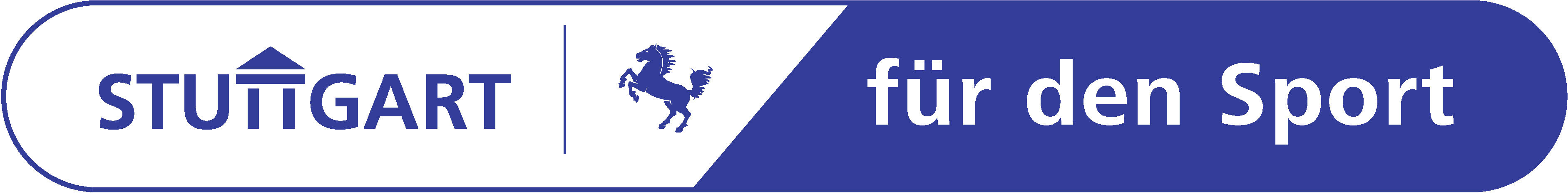 A	Grundsätze der Sport- und Bewegungsförderung in Stuttgart	5A.1	Sportpolitische Leitlinien der Landeshauptstadt Stuttgart	5A.2	Aufgabenstellung des Amts für Sport und Bewegung	5B	Sportförderung Allgemein	7B.1	Ideelle Sportförderung/Sportprojekte	7B.1.1	Sportinfostelle	7B.1.2	Sportwegweiser	7B.1.3	Sportjahresfilm	7B.1.4	Städtische Publikationen zu Sport und Bewegung - Fit-Broschüren	7B.1.5	Familiencard	7B.2	Materielle Sportförderung	8B.2.1	Ehrungen/Ehrenpreise	8B.2.1.1	Sportmeister-Ehrung	8B.2.1.2	Sportabzeichen-Jubilar-Ehrung	8B.2.1.3	Ernennung von Sportpionieren	8B.2.1.4 	Gewährungen von Preisen und Geschenken	8B.2.2	Zuschüsse zur Durchführung von Veranstaltungen in Stuttgart mit besonderer Bedeutung	8B.2.3	Förderung „Bewegung und Sport“	9B.2.3.1	kitafit	9B.2.3.2	Gemeinschaftserlebnis Sport	9B.2.3.3	Talent- und Bewegungsförderung	9B.2.3.4	Betreuung von freien/öffentlichen Bewegungsflächen / Sport im Park	9B.2.3.5	fit ab 50	10B.2.3.6	Bewegte Apotheke	10B.2.3.7	Projektmittelfonds „Sport – fit für die Zukunft“	10B.2.3.8	Öffnung von Sportvereinsanlagen / Schaffung neuer Bewegungsflächen	10C.	Sportförderung von Sportvereinen	12C.1	Vermietung von Sportanlagen an die Sportvereine (Vereinssportanlagen)	12C.1.1	Bereitstellung von Sportanlagen durch die Landeshauptstadt Stuttgart	12C.1.2	Grundsätze für die Vermietung (einschließlich Erbbaurechte) von Sportstätten an Sportvereine	13C.2	Materielle Sportförderung von Sportvereinen	13C.2.1	Allgemeine Voraussetzungen für die Gewährung von Zuschüssen	13C.2.2	Bewilligungsverfahren	13C.2.3	Einzelne Zuschüsse	14C.2.3.1	Zuschüsse zu Sportbauvorhaben	14C.2.3.2	Zuschüsse zur Unterhaltung von Sportplatzanlagen und den Betrieb der zugeordneten 		Funktionsräume	16C.2.3.3	Zuschüsse zum Betrieb vereinseigener Schwimmbäder, Gymnastikräume, Turn-  und Sporthallen	17C.2.3.4	Zuschüsse für die Anmietung Sportstätten Dritter zu Übungszwecken	18C.2.3.5	Zuschüsse zur Anschaffung von Sport- und Platzpflegegeräten	20C.2.3.6	Zuschüsse zur Beschaffung von Informations- und Kommunikationsgeräten	20C.2.3.7	Kooperationen und Fusionen von Sportvereinen	21C.2.3.8	Förderung des Übungsbetriebs der Sportvereine für Kinder und Jugendliche	22C.2.3.9	Förderung der Kindersportschulen	22C.2.3.10	Zuschüsse für lizenzierte Übungsleiter, Jugendleiter und Vereinsmanager	22C.2.3.11	Fahrtkostenzuschüsse für die Teilnahme an Amateurveranstaltungen	23D	Nutzung von städtischen Sportanlagen / Erhebung von Sachkostenbeiträgen (SKB)	26E	Sonstige Sportförderung	28E.1	Verwaltungskostenzuschüsse an den Sportkreis Stuttgart e. V. sowie die Arbeits-gemeinschaft der Stuttgarter Kreisorganisationen der Sportfachverbände (AGF)	28E.2	Geschäftsstelle für den Stuttgarter Sport	28E.3	Förderung des Vereins „Stuttgarter Sportförderung e. V.“	28E.4	Verwaltungskostenzuschuss an den Kreis der Stuttgarter Sportpioniere	28E.5	Gewährung von Jubiläumsgaben	28A	Grundsätze der Sport- und 	Bewegungsförderung in StuttgartA.1	Sportpolitische Leitlinien der Landeshauptstadt StuttgartDie Aufgaben der Kommunen haben sich durch die demografische Entwicklung und ein geändertes Sport- und Freizeitverhalten der Bevölkerung sowie durch weitere gesellschaftspolitische Fragen und Zielsetzungen (z.B. Ausbau von Ganztagesschulen, Bewegungsförderung in Kindertageseinrichtungen, Angebote für Ältere, Behindertensport, offene Angebote) auch in den Bereichen Bewegung, Sport, Spiel, Erholung und Freizeit erheblich modifiziert und ausgeweitet. Zudem hängt die Attraktivität einer Kommune für Wirtschaftsunternehmen auch von den am jeweiligen Standort vorhandenen sportlichen Angeboten ab, weshalb Sport auch als eine Förderung der lokalen Wirtschaft zu betrachten ist.Der gesellschaftliche, soziale und ökonomische Beitrag des Sports stellt somit einen unentbehrlichen Bestandteil eines funktionierenden Gemeinwesens dar.Die Landeshauptstadt Stuttgart hat für den Sport fünf Leitziele für alle Schichten der Bevölkerung, ob jung oder alt, ob einheimisch oder ausländisch, ob behindert oder nicht behindert, entwickelt. So wie die fünf olympischen Ringe sind auch die fünf Ziele miteinander verbunden und sollen Basis für die (künftige) Sportentwicklung in Stuttgart sein: ➀ Die Freude an der Bewegung➁ Die Bereitschaft zur Leistung➂ Das Erleben von Gemeinschaft➃ Das Erlernen von Fairplay➄ Das Fördern der GesundheitDie sport- und bewegungsfreundliche Landeshauptstadt Stuttgart soll unter diesen Prämissen als lebenswerter Ort erhalten und weiter verbessert werden, als vernetzter Bewegungsraum, der für die Bürger aller Altersstufen in unterschiedlichen Lebensbereichen Gelegenheiten für körperliche Aktivitäten bietet. Unser Ziel ist es, ein engmaschiges und qualitativ hochwertiges Versorgungsnetz für Spiel- und Bewegungsaktivitäten aller Menschen auf- und auszubauen. Dabei wird von einem weiten und ganzheitlichen Verständnis von Sport und Bewegung ausgegangen, das sowohl das zunehmende informelle Sporttreiben als auch die traditionelle vereinsbezogene Sportkultur umfasst.A.2	Aufgabenstellung des Amts für Sport und BewegungDas Amt für Sport und Bewegung ist Ansprechpartner und Berater der Stuttgarter Bevölkerung, der Sportvereine, Sportverbände/-organisationen und weiterer Institutionen in allen Fragen des kommunalen Sports in Stuttgart.Es ist vorrangig für die Steuerung, Umsetzung und Evaluierung der sportpolitischen Zielsetzungen bezüglich Infrastruktur, Sportförderung, Angeboten, Projekten und Organisationsformen verantwortlich und unterstützt die Sportpolitik in dem Prozess zur Weiterentwicklung von Sport und Bewegung. Es bringt sich aktiv als kompetenter Ansprechpartner in die verschiedenen Fachbereiche der Kommunalverwaltung ein und trägt mit seinem Fachwissen zur Erfüllung dieser Aufgaben bei. Das Amt für Sport und Bewegung ist zuständig für Planung, Bau, Unterhaltung und Betrieb der städtischen Vereins- und Bezirkssportanlagen und frei zugänglichen Sport- und Bewegungsmöglichkeiten für die Bevölkerung sowie das Management verschiedener Sportveranstaltungsstätten.Die vielfältigen Ergebnisse des Sportentwicklungsprojekts 2007 bis 2010 mit über 400 aktiven Personen in den Stadtbezirken wurden von der Sportverwaltung in ein Handlungsprogramm aufgenommen, das die Richtung der Sport- und Bewegungsförderung in den nächsten Jahren vorgeben soll. Aus mehreren hundert Handlungsempfehlungen aus den Stadtbezirken wurden zwölf Felder entwickelt, auf die sich die Sportentwicklung in den nächsten Jahren konzentrieren wird:Bewegungsförderung von KindernBewegungs- und Sportangebote für JugendlicheBewegungsförderung von ÄlterenOffene BewegungsangeboteKommunikation und MarketingNetzwerke für Bewegung in den StadtbezirkenPersonal im SportPerspektiven und Kooperationen von SportvereinenSportstättenSport- und BewegungsräumeFahrradfahrenSchwimmen und Bäder.Durch das vom Amt für Sport und Bewegung koordinierte europäische Städtenetzwerk „Cities for Sports“ werden bestehende und erprobte Projekte und Programme in den einzelnen Städten gesammelt und den Mitgliedern für den Wissens- und Praxistransfer zur Verfügung gestellt. Es hat sich gezeigt, dass in vielen Kommunen Europas ähnliche Zielsetzungen verfolgt werden. Durch das Netzwerk wird die länderübergreifende Zusammenarbeit von Städten und Institutionen bei den Themen Sport und Bewegung gefördert und die einzelnen Mitglieder können von Erfahrungen anderer profitieren.Schwerpunktaufgabe des Amts für Sport und Bewegung bleibt auch künftig die Umsetzung und bedarfsgerechte Weiterentwicklung der nachfolgenden Richtlinien zur Sport- und Bewegungsförderung in Stuttgart.B	Sportförderung AllgemeinB.1	Ideelle Sportförderung/SportprojekteB.1.1	SportinfostelleBei der Sportinformationsstelle des Amts für Sport und Bewegung (Tel. 216-59500,       E-Mail: sportinfo@stuttgart.de) können Informationen und fachliche Beratung zu Sport und Bewegung in Stuttgart eingeholt werden.B.1.2	SportwegweiserDie Sportangebote der Stuttgarter Sportvereine, der sonstigen Sportanbieter, Sportstätten oder Veranstaltungen sind im Sportwegweiser (www.stuttgart.de/sport) aufgeführt. B.1.3	SportjahresfilmVon 1961 bis 2010 wurde jährlich eine Dokumentation über das Stuttgarter Sportgeschehen produziert. Die Filme zeigen einen repräsentativen Querschnitt des jeweiligen Sportjahres. Interessenten können die Sportfilmdokumentationen beim Amt für Sport und Bewegung kostenlos ausleihen. Seit 2012 wird das Stuttgarter Sportjahr in einer Bilddokumentation festgehalten.B.1.4	Städtische Publikationen zu Sport und Bewegung - Fit-BroschürenDie Landeshauptstadt sieht es als ihre Aufgabe an, die Bevölkerung über das vielfältige Sport- und Bewegungsangebot in Stuttgart zu informieren. Mit über 5.000 Sport- und Bewegungsangeboten bieten die Sportvereine und sonstigen Institutionen eine enorme Palette. Mit drei neuen Broschüren, abgestimmt auf die Bedürfnisse von Kindern, Menschen der älteren Generation und aller übrigen Aktiven erhalten Interessierte praktische Wegweiser, die ihnen helfen, das individuell richtige Angebot zu finden. Die drei Broschüren„Fit von Anfang an“ (Angebote bis 14 Jahre),„Fit durchs Leben“ (Angebote von 15 bis 49 Jahre) und„fit ab 50“ (Angebote ab 50 Jahre)sind nach Stadtbezirken untergliedert und innerhalb des Stadtbezirks nach Sportarten, um eine möglichst wohnortnahe Auswahl zu ermöglichen. Bei der jeweiligen Sportart sind alle Vereine oder sonstigen Sportanbieter mit Telefonnummer sowie Internetadresse aufgelistet. Die Broschüren sind beim Amt für Sport und Bewegung, der Rathaus-Info und bei allen Bezirksrathäusern kostenlos erhältlich. Diese Broschüren treten an die Stelle von „Spiel und Sport in Stuttgart“, „Stuttgarter Sport-Spaß“ und „Aktiv älter werden“.B.1.5	FamiliencardIm Rahmen der Familiencard können Mitgliedsbeiträge der Sportvereine, Gebühren von Sportkursen bei Sportvereinen, der Eintritt in Sportvereinsschwimmbäder sowie der Eintritt in die Eiswelt Stuttgart bezahlt werden.B.2	Materielle SportförderungB.2.1	Ehrungen/EhrenpreiseB.2.1.1	Sportmeister-Ehrung Die Landeshauptstadt Stuttgart ehrt alljährlich gemäß den geltenden Richtlinien zur Sportmeisterehrung die Sportlerinnen und Sportler, die im Jahr zuvor bei Olympischen Spielen, Welt- oder Europameisterschaften, Paralympics, World Games, Olympischen Jugendspielen, Universiaden bzw. Special Olympic Games oder vergleichbaren Veranstaltungen die Plätze eins bis drei belegt und eine Medaille gewonnen haben oder Deutscher Meister bzw. Deutscher Pokalsieger geworden sind.Sportlerinnen und Sportler, die eine herausragende sportliche Leistung erbracht haben, die aber nicht zur Verleihung einer der oben aufgeführten Auszeichnungen berechtigt, wie z. B. das Erreichen der Plätze vier bis sechs bei o. g. Wettkämpfen, sowie sonstige herausragende sportliche Leistungen, können ebenfalls geehrt werden. B.2.1.2	Sportabzeichen-Jubilar-Ehrung Die Landeshauptstadt Stuttgart ehrt alljährlich gemäß den geltenden Richtlinien zur Sportabzeichen-Jubilar Ehrung die Personen, die im Vorjahr folgende Kriterien erfüllt haben:das Deutsche Jugendsportabzeichen zum fünften bzw. zum zehnten Mal abgelegt haben.das Deutsche Sportabzeichen zum zehnten Mal oder nachfolgend mit jeder durch 
5 teilbaren Wiederholungsanzahl abgelegt haben.Darüber hinaus werden im Zwei-Jahres-Rhythmus Prüferinnen und Prüfer, Schulen, Vereine und Betriebssportgemeinschaften geehrt, die sich für das Deutsche Sportabzeichen, nach Beurteilung durch den Sportkreis Stuttgart und auf dessen Vorschlag, besonders verdient gemacht haben.B.2.1.3	Ernennung von Sportpionieren	Die Landeshauptstadt Stuttgart kann Frauen und Männer für große Verdienste um den Sport zu Sportpionierinnen bzw. Sportpionieren ernennen. Die Ernennung erfolgt gemäß den geltenden Richtlinien für die Ernennung der Stuttgarter Sportpionierinnen und Sportpioniere im Rahmen der Sportmeisterehrung.B.2.1.4 	Gewährungen von Preisen und GeschenkenDer Ausrichter oder Veranstalter einer bedeutenden Sportveranstaltung kann von der Landeshauptstadt Stuttgart Preise und/oder Geschenke erhalten. Bei Sportbegegnungen, insbesondere mit den Stuttgarter Partnerstädten, können ebenfalls Preise und/oder Geschenke vom Amt für Sport und Bewegung zur Verfügung gestellt werden.B.2.2	Zuschüsse zur Durchführung von Veranstaltungen in Stuttgart mit besonderer BedeutungDie Landeshauptstadt Stuttgart fördert die Durchführung von Sportveranstaltungen mit besonderer Bedeutung sowie Kongresse, Workshops und Symposien in Stuttgart, mit engem Bezug zu Sport und Bewegung und erheblicher überregionaler Bedeutung. Bei national und international bedeutenden Veranstaltungen im Spitzen- und Leistungssportbereich, bei denen die Förderung von der Zustimmung eines gemeinderätlichen Gremiums abhängig ist, ist die Landeshauptstadt Stuttgart zwingend vor der Bewerbung bzw. der Festlegung Stuttgarts als Austragungsort einzubeziehen. Nicht zuschussfähig im Sinne dieser Richtlinien sind Runden- und Ligaspiele/-wettkämpfe. Das finanzielle Risiko einer Veranstaltung hat grundsätzlich der Veranstalter oder Ausrichter zu tragen. Zuschüsse werden in der Regel nur für den Fall eines Defizits gewährt. Jährlich wiederkehrende Veranstaltungen können, soweit entsprechende Erfahrungswerte zu der jeweiligen Veranstaltung vorliegen, einen Festbetragszuschuss erhalten. Die in Aussichtstellung eines Zuschusses erfolgt, sofern Haushaltsmittel zur Verfügung stehen, auf der Grundlage eines vor der Veranstaltung vom Veranstalter oder Ausrichter vorzulegenden Kosten- und Finanzierungsplans. Dieser ist grundsätzlich mindestens vier Wochen vor Durchführung der Veranstaltung beim Amt für Sport und Bewegung einzureichen.B.2.3	Förderung „Bewegung und Sport“Die sportliche Betätigung der Bevölkerung wird durch organisatorische Hilfen und Beratung bei Freizeitsportmaßnahmen unterstützt und gefördert, damit sich Bürgerinnen und Bürgern aller Altersstufen in unterschiedlichen Lebensbereichen Gelegenheiten für körperliche Aktivitäten bieten.B.2.3.1	kitafitDurch besondere Bewegungsangebote und Bewegungsgelegenheiten soll die Motorik der drei- bis sechsjährigen Kinder in den 530 Kindertageseinrichtungen Stuttgarts gefördert und somit bereits sehr früh die Grundlage für ein bewegtes Leben gelegt werden. Kooperationen zwischen Kitas und Sportvereinen und die Fortbildung von Erzieher/-innen sorgen für mehr bewegte Stunden in den Stuttgarter Kitas. Langfristig sollen besonders qualifizierte Erzieher/-innen in allen Kitas die Bewegungskultur stärken, um den Kindern eine gute motorische Grundlage zu ermöglichen. Der Transfer der Bewegungskultur von der Kita in die Elternhäuser wird angestrebt.kitafit wird gemeinsam mit den Trägern der Kindertageseinrichtungen, mit ausgewählten Sportvereinen und vielen weiteren Partnern umgesetzt.B.2.3.2	Gemeinschaftserlebnis SportDas in Trägerschaft der Landeshauptstadt Stuttgart (Amt für Sport und Bewegung, Schulverwaltungsamt) und dem Sportkreis Stuttgart e.V. durchgeführte Programm bietet gemeinsam mit seinen über 100 Kooperationspartnern aus den verschiedensten Bereichen ein bedarfsorientiertes, breit gefächertes Sportangebot für Kinder und Jugendliche. Das Projekt versteht sich als Einrichtung, die sportliche und sozial integrative Themenstellungen verbindet. Mit Hilfe des Programms werden qualifizierte, sportbezogene Angebote für eine kind- und jugendgemäße Freizeitgestaltung geschaffen. Gleichzeitig sollen Teamfähigkeit und soziale Integration gefördert und der zunehmenden Aggressivität und Gewalt präventiv begegnet werden. B.2.3.3	Talent- und BewegungsförderungStuttgarter Sportvereine bzw. Organisationen als Träger von Talentfördergruppen können für ihre Arbeit im Rahmen der „Talent- und Bewegungsförderung“ jährliche Zuschüsse erhalten, die primär für die Beschäftigung von qualifizierten Trainern zu verwenden sind. Über die Anträge auf Förderung entscheidet der Arbeitskreis des Projekts auf Vorschlag des Amts für Sport und Bewegung. Die Neuausrichtung des Programms ab 2012 umfasst die intensivere Zusammenarbeit mit den (Grund-)Schulen und die Berücksichtigung der allgemeinen Bewegungsförderung.B.2.3.4	Betreuung von freien/öffentlichen Bewegungsflächen / Sport im ParkDie Betreuung von freien Bewegungsflächen, wie z. B. Bolzplätze, Waldsportpfade, vereinsungebundenen Kletteranlagen oder auch Bereichen für die Ausübung von Trendsportarten sollte soweit als möglich von Sportübungsleitern, Jugend- und Sozialarbeitern etc. mitgeleistet werden. Oftmals besteht hier eine wichtige Möglichkeit, Zugang zu Jugendlichen oder bestimmten sportinteressierten Zielgruppen zu bekommen. Dieses personelle Engagement unterstützt die Landeshauptstadt Stuttgart durch einen anteiligen Personalkostenzuschuss.Bedarf und Möglichkeiten von zu betreuenden Bewegungsflächen werden vom Amt für Sport und Bewegung im Rahmen des Programms „Sport im Park“ festgelegt. Die Betreuung einer Bewegungsfläche koordiniert das Amt für Sport und Bewegung. Entsprechende abgestimmte Angebote sollen von Stuttgarter Sportvereinen durchgeführt werden.Für die Durchführung der Angebote wird ein Zuschuss in Höhe von 50 % der tatsächlich direkt für das Angebot angefallenen Personalkosten (nur Lehrkraft) bis maximal 500 EUR pro Jahr gewährt.	Sport im ParkSport im Park sind offene und kostenlose Bewegungsangebote im öffentlichen Raum, mit denen Zielgruppen angesprochen werden, die über klassische Mitgliedschaftsmodelle bei Vereinen meist nicht erreicht werden können. Alle Angebote werden von besonders qualifizierten Trainern und Übungsleitern durchgeführt, die ein effektives Gesundheits- und Fitnesstraining für Personen zwischen 14 und 80 Jahren mit wenigen Hilfsmitteln anbieten. B.2.3.5	fit ab 50	Für die Menschen in Stuttgart, die über 50 Jahre alt sind, wird das Programm „fit ab 50“ etabliert. Über die lokalen Netzwerke in den Bezirken sollen Sportvereine, Seniorenclubs, Deutsches Rotes Kreuz, Caritasverband, Begegnungsstätten, Kirchengemeinden, Gesundheitstreffs, Wanderorganisationen, etc. organisatorisch unterstützt werden. Ziele sind die möglichst lange Selbständigkeit und Fitness im Alltag. B.2.3.6	Bewegte ApothekeIm Rahmen der „Bewegten Apotheke“ treffen sich ältere Menschen einmal pro Woche zu einer niederschwelligen Bewegungsstunde. Ziel des Angebots ist es, gemeinsam mit den Apotheken inaktiven älteren Menschen quartiersnah Freude an der Bewegung zu vermitteln. Das Angebot richtet sich an Menschen, die bisher keinen bzw. wenig Zugang zu regelmäßiger körperlicher Aktivität gefunden haben, die nicht organisatorisch gebunden aktiv sein wollen oder nicht die finanziellen Mittel für die Teilnahme an entsprechenden Kursen aufbringen können. Der Inhalt des Bewegungsangebots entspricht einem Stadtteilspaziergang (je nach Niveau der Gruppe auch Nordic Walking), der mit Übungen zum Gleichgewicht, zur Koordination, zur Muskelkräftigung oder mit Gedächtnistraining ergänzt wird.B. 2.3.7	Projektmittelfonds „Sport – fit für die Zukunft“Damit den Akteuren im Sport ermöglicht wird, auf die sich verändernden Motive für das Sporttreiben und die damit verbundene wachsende Nachfrage im Breiten-, Freizeit-, Gesundheits- und Leistungssportbereich einzugehen, können gemäß den geltenden Richtlinien des Projektmittelfonds „Sport – fit für die Zukunft“ besonders innovative Sportangebote im Rahmen der gegebenen Möglichkeiten unterstützt werden sowie Sportangebote mit nachweislich besonderer Aufgabenstellung (z. B. in den Bereichen Kinder- und Jugendsport, Sport für Ältere, Gesundheits- und Behindertensport, Integration) auf Antrag eine zeitlich begrenzte (i. d. R. auf 3 Jahre) Anschubfinanzierung erhalten.B.2.3.8	Öffnung von Sportvereinsanlagen / Schaffung neuer Bewegungsflächen(s. auch C.1.2 und C.2.3.2.1)1.	Anmietung/Öffnung für Gruppen und EinzelpersonenVereinsungebundene Mannschaften oder Einzelsporttreibende können bei Sportvereinen deren Sportstätten, soweit Kapazitäten vorhanden, gegen ein angemessenes Entgelt anmieten.2.	Öffnung für „Alle“Bei einer zwischen der Landeshauptstadt Stuttgart und dem Sportverein vereinbarten Öffnung, kann die Sportstätte im Rahmen der festgelegten Zeiten genutzt werden.B.2.3.8	Spiel- und Sportgeräteverleih (SPORTmobil)Die Landeshauptstadt Stuttgart verleiht Spiel- und Sportgeräte zur Durchführung von Spielfesten an Schulen, Kindergärten, Vereine, gemeinnützige Institutionen, Firmen und Privatpersonen. Ausgeliehen werden kann:1. Ein Anhänger mit einer Torwand und einer Streetball-Anlage.2. Ein Anhänger mit verschiedensten Spiel- und Sportgeräten.C.	Sportförderung von SportvereinenDie Stuttgarter Sportvereine übernehmen Verantwortung für das gesellschaftliche Leben in Stuttgart. Mit ihrem jeweiligen Sportangebot erfüllen die Sportvereine wichtige Aufgaben der Kommune im Bereich der Integrationsleistungen und der Daseinsvorsorge. Die Stuttgarter Sportvereine sind deshalb Träger des Sportgeschehens in der Landeshauptstadt und dadurch auch in erster Linie Adressaten der städtischen Sportförderung.Die Landeshauptstadt Stuttgart  fördert den Sport aber nicht nur durch die Bereitstellung von Sportanlagen und die Gewährung von Zuwendungen zum Bau vereinseigener Sportstätten; sie unterstützt die Sportvereine darüber hinaus bei der Durchführung ihres Sportbetriebs. Diese „Hilfe zur Selbsthilfe“ ist für die Stuttgarter Sportvereine auch in Zukunft zur Aufrechterhaltung ihres Vereinsbetriebs sowie zur Erfüllung der übernommenen Aufgaben unerlässlich. Vor allem im Kinder- und Jugendbereich ist das Engagement der Sportvereine von größter Bedeutung. Sie erfüllen hier wichtige soziale und pädagogische Aufgaben.Die Stuttgarter Sportvereine sind als Träger des Sports in der Landeshauptstadt Stuttgart auf eine angemessene städtische Unterstützung angewiesen. Ungeachtet dieser Verpflichtung der Landeshauptstadt besteht auf die Gewährung städtischer Zuschüsse kein Rechtsanspruch, weil Bewilligungen nach bestehenden Richtlinien nur möglich sind, soweit Haushaltsmittel zur Verfügung stehen. Unabhängig davon behält sich die Landeshauptstadt Stuttgart vor, die Haushaltsmittel entsprechend ihren sportpolitischen Prioritäten einzusetzen.Für Zuschussbewilligungen gelten die Allgemeinen Nebenbestimmungen zum Zuwendungsbescheid im Sinne von § 36 des Verwaltungsverfahrensgesetzes für Baden-Württemberg (LVwVfG). Die Zuschüsse müssen zweckentsprechend verwendet werden, was von den Empfängern nachzuweisen ist.C.1	Vermietung von Sportanlagen an die Sportvereine (Vereinssportanlagen)C.1.1	Bereitstellung von Sportanlagen durch die Landeshauptstadt StuttgartDie Landeshauptstadt Stuttgart baut grundsätzlich für die Sportvereine die Sportplätze und leichtathletischen Anlagen sowie Bewegungs- und Umgebungsflächen sowie notwendige Parkplätze.Die von der Landeshauptstadt Stuttgart zur Nutzung durch die Sportvereine erstellten Sportstätten (Vereinssportanlagen) werden an Sportvereine zur selbstverantwortlichen Nutzung vermietet. Die Bereitstellung von Sportanlagen durch die Landeshauptstadt Stuttgart bietet den Sportvereinen folgende Vorteile:Die Sportanlagen und Vereinsheime sind Mittelpunkt des Vereinslebens;Die Eigenverantwortung bringt nicht nur Pflichten (Pflege der Sportanlagen), sondern auch Rechte;Das Vereinsleben wird durch die eigenen Anlagen positiv beeinflusst, weil sich die Mitglieder für ihre Anlagen engagieren.Die Praxis der Landeshauptstadt Stuttgart hat aber ebenso Vorteile für die Stadt:Die Pflege der Sportanlagen und der Bau der Umkleide- und Funktionsräume durch die Sportvereine bedeutet für die Landeshauptstadt Stuttgart eine erhebliche finanzielle Ersparnis;durch ehrenamtliches Engagement der Vereinsmitglieder wird die bürgerschaftliche Selbstverwaltung im Bereich des Sports nachhaltig gestärkt.C.1.2	Grundsätze für die Vermietung (einschließlich Erbbaurechte) von Sportstätten an SportvereineDer Mietzins beträgt 0,02556 EUR/m² (inkl. der gesetzlichen Mehrwertsteuer) im Jahr.Die Pflege und Unterhaltung der Anlagen obliegt den Sportvereinen. Sie werden dabei von der Landeshauptstadt Stuttgart durch die Gewährung von jährlichen Unterhaltungszuschüssen unterstützt (vgl. Ziff. C.2.3.2); Instandsetzungen und größere Unterhaltungsmaßnahmen auch auf den Umgebungsflächen werden ggf. von der Landeshauptstadt Stuttgart ausgeführt.Die Vereinsheime mit Umkleide- und Duschräumen, Funktionsräumen usw. werden von den Sportvereinen mit Zuschüssen der Landeshauptstadt Stuttgart (siehe Ziff. C.2.3.1) und ggf. des Württembergischen Landessportbundes (WLSB) erstellt. Zur dinglichen Sicherung von Baudarlehen wird ihnen auf städtischen Grundstücken ein Erbbaurecht an den zur Überbauung vorgesehenen Flächen eingeräumt. Der Erbbauzins beträgt 0,15339 EUR/m² (inkl. der gesetzlichen Mehrwertsteuer) jährlich.Bei freien Kapazitäten ist es den Sportvereinen möglich, die Sportvereinsanlagen zu angemessenen Konditionen an vereinsungebundene Mannschaften (z. B. Fußballplätze) oder Einzelsporttreibenden (z. B. Tennis) zu vermieten. Diese ermöglicht den Vereinen zusätzliche Einnahmen, schafft Kontaktmöglichkeiten für die Werbung für Vereinsmitgliedschaften und entlastet die Kommune mittelfristig in der Verwaltung der normierten Sportflächen für bestimmte Sportarten sowie in der Bereitstellung von freien Sportflächen insgesamt.C.2	Materielle Sportförderung von SportvereinenC.2.1	Allgemeine Voraussetzungen für die Gewährung von ZuschüssenC.2.1.1	Der Sportverein muss seinen Sitz in der Landeshauptstadt Stuttgart haben und im Regelfall seit mindestens einem Jahr in das Vereinsregister des Amtsgerichts Stuttgart eingetragen sein.C.2.1.2	Der Sportverein muss Mitglied des Württembergischen Landessportbundes (WLSB) oder einer dem WLSB oder dem Deutschen Olympischen Sportbund (DOSB) angeschlossenen Organisation sein oder als Wanderorganisation vom Ministerium für Kultus, Jugend und Sport Baden-Württemberg gefördert werden.C.2.1.3	Die Gemeinnützigkeit des Sportvereins muss vom Finanzamt für Körperschaften anerkannt sein.C.2.1.4	Der Sportverein muss in der Regel mindestens 50 Mitglieder haben. Sportvereine, die dem WLSB angehören, weisen die Mitgliederzahl durch die Bestandserhebung des WLSB nach. Bei anderen Organisationen (z. B. DLRG, Naturfreunde, Sektionen des DAV) erfolgt die Bestätigung durch den jeweiligen Dachverband.C.2.1.5	Der Sportverein muss einen Jahresbeitrag von mindestens 96 EUR je aktives erwachsenes Vollmitglied erheben. Von dieser Bestimmung können Vereine, deren Mitglieder üblicherweise den Vereinsbeitrag ganz oder teilweise durch andere Leistungen erbringen ausgenommen werden.C.2.2	BewilligungsverfahrenC.2.2.1	Zuschüsse werden grundsätzlich nur auf schriftlichen Antrag bewilligt. Antragsformulare sind beim Amt für Sport und Bewegung, Nadlerstraße 4, 70173 Stuttgart, 	Telefon 216-59823 und 216-59829, oder unter www.stuttgart.de/sport erhältlich. C.2.2.2	Für denselben Zweck (Vorhaben) wird nur ein Zuschuss der Landeshauptstadt Stuttgart bewilligt.C.2.2.3	Bei der Berechnung der Zuschüsse gehört die Umsatzsteuer, soweit sie als Vorsteuer abziehbar ist, nicht zu den zuwendungsfähigen Ausgaben. Dem Antrag auf Gewährung einer Zuwendung ist vom Antragsteller deshalb eine Erklärung beizufügen, ob er für diesen Bereich zum Vorsteuerabzug berechtigt ist; außerdem sind die sich hieraus ergebenden Konsequenzen im Kosten- und Finanzierungsplan darzustellen.C.2.2.4	Sachkostenbeiträge (vgl. D) für die Nutzung städtischer Sportanlagen sind nicht zuschussfähig.C.2.3	Einzelne ZuschüsseC.2.3.1	Zuschüsse zu SportbauvorhabenC.2.3.1.1	Besondere Voraussetzungen:	Für Sportbauvorhaben, an deren Realisierung die Landeshauptstadt Stuttgart ein Interesse hat und in Abstimmung mit der Bedarfsanalyse und Zielverträglichkeit mit der Sportentwicklung Stuttgart, werden Baukostenzuschüsse gewährt.	Bei Investitionen hat der Sportverein nachzuweisen, dass das Vorhaben für ihn finanziell tragbar ist.	Die Mitgliederzahl muss bei Neubauvorhaben in der Regel mindestens 100 Mitglieder betragen. Zur Sicherstellung einer angemessenen Eigenbeteiligung kann die Landeshauptstadt Stuttgart vom Sportverein verlangen, dass er einen Jahresbeitrag von mindestens 120 EUR je aktives erwachsenes Vollmitglied erhebt.	Für Neubauvorhaben der Fördergruppe A werden Baukostenzuschüsse in Höhe von     25 % bis 40 % (abhängig vom Kinder- und Jugendanteil an der Gesamtmitgliederzahl des Sportvereins), für Neubauvorhaben der Fördergruppe B sowie für die Sanierung von Anlagen der Fördergruppe B werden Baukostenzuschüsse in Höhe von 15 % bis 30 % (jeweils abhängig vom Kinder- und Jugendanteil an der Gesamtmitgliederzahl des Sportvereins) der, nach Prüfung durch die Landeshauptstadt Stuttgart (Amt für Sport und Bewegung, Hochbauamt), anerkannten Baukosten gewährt. Eigenleistungen von Vereinsmitgliedern können auf Nachweis in angemessenem Rahmen als zuschussfähig angerechnet werden.	Für Maßnahmen zur Sanierung, Modernisierung, Bestandserhaltung und Energieeinsparung für Anlagen der Fördergruppe A beträgt der Baukostenzuschuss unabhängig vom Kinder- und Jugendanteil 40 %.	Bei unterlassener Instandsetzung behält sich die Landeshauptstadt Stuttgart vor, Abzüge bei der Bezuschussungshöhe vorzunehmen.Die Einteilung erfolgt in 4 Förderkategorien:Die Zuschusssätze können bei Maßnahmen mit nachweislich besonderer Aufgabenstellung wie bspw. Sportanlagen für spezielle Zielgruppen oder für spezielle Sportangebote oder Baumaßnahmen in Kooperation zweier Sportvereine erhöht werden.C.2.3.1.2	Sportbauvorhaben außerhalb der Landeshauptstadt Stuttgart	Sportbauvorhaben, die aus besonderen Gründen (z. B. wegen fehlendem Gelände) in der Landeshauptstadt Stuttgart nicht durchführbar sind, jedoch im Einzugsgebiet der Landeshauptstadt Stuttgart liegen, können analog den Vorhaben innerhalb der Landeshauptstadt Stuttgart gefördert werden. 	Für Sportbauvorhaben die nicht im Einzugsgebiet der Landeshauptstadt Stuttgart liegen ist im Regelfall keine Förderung möglich. Ausgenommen hiervon können unmittelbar sportlich nutzbare Einrichtungen, die insbesondere von der Stuttgarter Bevölkerung genutzt werden können, sein.C.2.3.1.3	Besondere Regelungen für die Bewilligung von Zuschüssen zu Sportbauvorhaben, insbesondere für Zuschüsse von mehr als 31.000 EURJeder Zuschuss nach den Richtlinien von mehr als 31.000 EUR ist spätestens sechs Monate vor dem vorgesehenen Baubeginn mit vollständigen, prüfbaren Antragsunterlagen beim Amt für Sport und Bewegung zu beantragen.Der Zuschussempfänger hat sich zu verpflichten,-	seine Sportstätte durch Schulen und/oder die Öffentlichkeit gegen angemessenen Kostenersatz mitbenutzen zu lassen.-	den Zuschuss unter Berücksichtigung der von der Landeshauptstadt Stuttgart festgelegten Abschreibung zurückzuzahlen, wenn er nicht mehr zweckentsprechend verwendet wird und/oder die Allgemeinen oder im Einzelfall festgelegten besonderen Bewilligungsbedingungen der Landeshauptstadt Stuttgart nicht eingehalten werden.Der Zuschussempfänger hat ferner zur Sicherung des Rückzahlungsanspruchs der Landeshauptstadt Stuttgart für den Fall der oben genannten Nichteinhaltung der Bewilligungsbedingungen der Aufnahme entsprechender Bestimmungen in den Erbbauvertrag mit der Landeshauptstadt Stuttgart oder der Eintragung einer Grundschuld zu Lasten seines (eigenen) Grundstücks und zugunsten der Landeshauptstadt Stuttgart zuzustimmen.Mit den Bauarbeiten darf erst begonnen werden, wenn die Landeshauptstadt Stuttgart den beantragten Zuschuss bewilligt und der Zuwendungsempfänger die im Bewilligungsbescheid enthaltenen Bewilligungsbedingungen der Landeshauptstadt Stuttgart anerkannt hat.Die Auszahlung bewilligter Zuschüsse erfolgt – vorbehaltlich der Verfügbarkeit der Mittel – in Raten entsprechend dem Baufortschritt und dem städtischen Anteil an der Gesamtfinanzierung. Der Restzuschuss (in der Regel 10 % des gesamten Zuschusses) wird ausbezahlt, sobald der vom Zuschussempfänger zu fertigende Verwendungsnachweis dem Amt für Sport und Bewegung vorliegt und von der Landeshauptstadt Stuttgart geprüft wurde.Die der Beitragsbewilligung zu Grunde liegenden, von der Landeshauptstadt Stuttgart anerkannten Baukosten sind einzuhalten. Für den Fall von Verteuerungen kann kein weiterer städtischer Zuschuss bewilligt werden. Mehrkosten gehen ausschließlich zu Lasten des bauenden Vereins.Liegen im Einzelfall vom betroffenen Verein nicht zu vertretende bauliche Erschwernisse (insbesondere bautechnischer oder baurechtlicher Art) vor, so können die bei der Bewilligung zu Grunde gelegten und von der Landeshauptstadt Stuttgart anerkannten Baukosten in besonders begründeten Fällen ausnahmsweise um den Betrag der nicht vom Verein zu vertretenden Mehrkosten erhöht werden.Die Landeshauptstadt Stuttgart kann den ausgezahlten Zuschuss ganz oder teilweise zurückfordern, wenn der Zuschussempfänger nachträglich von dritter Seite (insbesondere öffentliche Hand) Zuwendungen erhält, die im Finanzierungsplan nicht oder nicht in dieser Höhe vorgesehen waren.Eine anteilige Kürzung des zugesagten Zuschusses erfolgt auch in dem Fall, dass die der Beitragsbewilligung zu Grunde liegenden Baukosten unterschritten werden.C.2.3.2	Zuschüsse zur Unterhaltung von Sportplatzanlagen1 und den Betrieb der zugeordneten FunktionsräumeZur Unterhaltung von Sportplatzanlagen und den Betrieb der notwendigen und zugehörigen Funktionsräume (Umkleiden und Duschen), die in der Landeshauptstadt Stuttgart oder aus besonderen Gründen (z. B. wegen fehlendem Gelände) im Einzugsgebiet der Landeshauptstadt Stuttgart liegen, gewährt die Landeshauptstadt Stuttgart Zuschüsse.	Voraussetzung für die Auszahlung des Zuschusses für die Funktionsräume ist der Nachweis, dass auf der Sportstätte ein Energie-Check durch eine geeignete Institution oder einen Fachbetrieb mit entsprechender Qualifikation durchgeführt wurde. Die Kosten für den Energie-Check werden vom Amt für Sport und Bewegung einmalig übernommen.C.2.3.2.1	Öffnung der Sportvereinsanlagen für „Alle“ 1	(s. auch B.2.3.7)	Bei einer zwischen der Landeshauptstadt Stuttgart und Sportvereinen vereinbarten Öffnung der Sportvereinsanlagen für „Alle“ werden die Mehrkosten (z. B. Verkehrssicherungspflicht, Pflege und Reinigung) von der Landeshauptstadt Stuttgart bezuschusst.Für die anfallenden Mehrkosten wird eine Pauschale gewährt in Höhe von:900 EUR je Jahr bei Kleinspielfeldern und2.000 EUR je Jahr bei Sportplätzen.C.2.3.2.2	Bewilligungsverfahren	Die Zuschüsse sind zweckbestimmt für die Pflege der Sportplatzanlagen bzw. den Betrieb der Funktionsräume. Bei nicht ordnungsgemäßer Pflege der Sportplatzanlagen bzw. bei nachweislich geringer Auslastung der Sportplatzanlagen werden keine oder nur anteilige Zuschüsse gewährt  Bei nicht zweckentsprechender Verwendung werden die Zuschüsse ggf. zurückgefordert. 	Auf die Vorlage eines Verwendungsnachweises wird in der Regel verzichtet. Bei der Antragsstellung bestätigt der 1. Vorsitzende mit seiner Unterschrift die zweckentsprechende Verwendung der zuvor gewährten Zuschüsse.C.2.3.3	Zuschüsse zum Betrieb vereinseigener Schwimmbäder, Gymnastikräume, Turn- 	und Sporthallen1Sportvereine mit eigenen Gymnastikräumen, Turn- und Sporthallen und Schwimmbädern bekommen zwischen 55 % und 85 % des anrechenbaren jährlichen Defizits aus dem Betrieb der Halle bzw. des Bades ersetzt.C.2.3.3.1	Höhe der Zuschüsse	Die Zuschüsse werden unter Berücksichtigung des Umfangs der Mitbenutzung der vereinseigenen Turn- und Sporthalle und Schwimmbäder durch die Schulen und/oder die Öffentlichkeit und des anrechenbaren Betriebsdefizits festgesetzt.	Der vom Sportverein zu tragende Teil des Betriebsdefizits muss mindestens so hoch sein, wie der Sachkostenbeitrag, den der Sportverein zu zahlen hätte, wenn er anstelle seiner vereinseigenen Anlage eine vergleichbare städtische Sportanlage benutzen würde.	Zeiten der Mitbenutzung durch Schulen und/oder Öffentlichkeit sind von den Sportvereinen ggf. zu belegen.	Darüber hinaus erhält der Sportverein einen pauschalen Zuschlag für Energiekosten 	(bei Gymnastikräumen, Turn- und Sporthallen in Abhängigkeit zur Hallengröße, entsprechend der Kategorien unter C.2.3.4.1.1). Voraussetzung für die Auszahlung des Zuschlags ist der Nachweis eines Energie-Checks (vgl. C.2.3.2).C.2.3.3.2	Bewilligungsverfahren	Das Betriebsdefizit ist vom Träger der Anlage für jedes Jahr unter Verwendung der beim Amt für Sport und Bewegung erhältlichen Vordrucke bis spätestens 30. April des darauf folgenden Jahres nachzuweisen.Bei der Zusammenstellung der Einnahmen und Ausgaben ist folgendes zu berücksichtigen:EinnahmenBei vereinseigenen Schwimmbädern dürfen die Eintrittspreise für Nichtmitglieder nicht unter denen für vergleichbare städtische Bäder liegen. Die Eintrittspreise für Vereinsmitglieder müssen zumindest 75 % der Eintrittspreise für Nichtmitglieder betragen.Für den Fall unentgeltlicher Benutzung vereinseigener Schwimmbäder durch Vereinsmitglieder werden entsprechende Einnahmen fiktiv hochgerechnet. Die Zahl der Badbesucher ist getrennt für Mitglieder und Nichtmitglieder zu erfassen und anzugeben.AusgabenEs dürfen nur solche Ausgaben aufgeführt werden, die tatsächlich durch den Betrieb der vereinseigenen Sportanlage entstanden sind.Sämtliche Kosten müssen angemessen sein, sie sind durch Originalbelege nachzuweisen. Zinsen für zur Finanzierung von Investitionen für vereinseigene Sportanlagen aufgenommene Darlehen können – nach vorheriger Zustimmung der Stadt – in voller Höhe geltend gemacht werden. In die Betriebskostenabrechnung dürfen nicht übernommen werden:- Zinsen für Betriebsmittelkredite- Tilgungsbeträge- AbschreibungenC.2.3.4	Zuschüsse für die Anmietung Sportstätten Dritter zu Übungszwecken1C.2.3.4.1	Höhe der Zuschüsse	Für die Anmietung Sportstätten Dritter werden den Sportvereinen Zuschüsse von 50% der tatsächlich bezahlten Benutzungsgebühren gewährt. Je Übungszeiteinheit (45 Minuten) wird jedoch ein Höchstzuschuss von den unter Ziff. C.2.3.4.1.1 bis 4 aufgeführten Beträgen gewährt.	Bei Dauermietverhältnissen werden die tatsächlichen durchschnittlichen Benutzungsstunden je Monat, höchstens jedoch 5 Stunden täglich bzw. 150 Stunden bzw. 200 ÜZE monatlich zu Grunde gelegt.	Der vom Sportverein nach Abzug des städtischen Zuschusses zu tragende Teil der Kosten für die „Anmietung Sportstätten Dritter“ muss mindestens so hoch sein wie der Sachkostenbeitrag, den der Sportverein zu zahlen hätte, wenn er anstelle dieser „fremden“ Sportstätte eine vergleichbare städtische Sportanlage benutzen würde.C.2.3.4.2	Bewilligungsverfahren	Die Notwendigkeit der Anmietung „Sportstätten Dritter“ ist vom Mieter (Sportverein) nachzuweisen. Vor Abschluss eines Mietvertrags ist die Zusage der Landeshauptstadt Stuttgart einzuholen, ob und ggf. in welcher Höhe die Landeshauptstadt Stuttgart die anfallenden Mietkosten bezuschussen wird.Die anfallenden Mietkosten werden nur für Sportstätten, die in der Landeshauptstadt Stuttgart oder aus besonderen Gründen im Einzugsgebiet der Landeshauptstadt Stuttgart liegen, bezuschusst.C.2.3.4.3	Vergnügungssteuer für BillardtischeDas gewerbliche Halten von Spielgeräten (u. a. Billardtischen) in Gaststätten ist laut der „Satzung über die Erhebung der Vergnügungssteuer der Landeshauptstadt Stuttgart“ vergnügungssteuerpflichtig. Dies gilt auch für sportlich genutzte Billardtische, sofern sie auch der Öffentlichkeit zugänglich sind. Die billardtreibenden Sportvereine erhalten einen Zuschuss in Höhe der jährlich fällig werdenden Vergnügungssteuer, die anteilig für den Sportbetrieb anfällt.Die Vergnügungssteuer wird einmal jährlich auf Antrag und auf Grundlage der nachgewiesenen Kosten erstattet.C.2.3.5	Zuschüsse zur Anschaffung von Sport- und Platzpflegegeräten1Zur Anschaffung von Sport- und Platzpflegegeräten gewährt die Landeshauptstadt Stuttgart Zuschüsse. Sportgeräte werden nur bezuschusst, sofern diese im Sportvereinsbestand aufgenommen und für den Trainings- und Wettkampfbetrieb genutzt werden. Nicht gefördert wird Motorsport zu Luft, zu Wasser und zu Land.Wenn zwei oder mehrere Vereine gemeinsam Pflegegeräte (bei Kooperationen) anschaffen kann sich der Fördersatz bis auf 70 % erhöhen.C.2.3.5.2	Bewilligungsverfahren	Zuschussfähig sind alle Geräte deren Anschaffungswert im Einzelfall mindestens 410,00 EUR beträgt und die üblicherweise keinem raschen Verschleiß unterliegen. 	Für den Kauf von Ballmaterial, Sportkleidung usw. werden keine Zuschüsse gewährt.	Die Landeshauptstadt Stuttgart kann verlangen, dass Bedarf und Notwendigkeit jeder einzelnen Gerätebeschaffung vorher nachgewiesen werden.C.2.3.6	Zuschüsse zur Beschaffung von Informations- und Kommunikationsgeräten1Zur Anschaffung (auch bei Ersatz) von Informations- und Kommunikationsgeräten gewährt die Landeshauptstadt Stuttgart Zuschüsse.C.2.3.6.1	Höhe des Zuschusses	Zur Erleichterung der ehrenamtlichen Verwaltungsarbeit in den Sportvereinen erhalten diese zur Beschaffung (auch bei Ersatz) von Informations- und Kommunikationsgeräten Zuschüsse. Über die Zahl der pro Sportverein in der Regel bezuschussbaren Geräte entscheidet die Landeshauptstadt Stuttgart unter Berücksichtigung der Größe des jeweiligen Sportvereins und der von diesem zu erledigenden Aufgaben.	Die höchstzuschussfähigen Kosten je Beschaffung betragen 5.000 EUR. Der Zuschuss davon beträgt 25 %. Bei der Beschaffung in Kooperation mit anderen Sportvereinen erhöht sich der Zuschuss auf 50 %.C.2.3.6.2	Bewilligungsverfahren	Zuschussfähig sind alle Geräte deren Anschaffungswert im Einzelfall mindestens 	410,00 EUR beträgt.	Der Sportverein hat anhand von Unterlagen darzulegen, für welche Zwecke die Informations- und Kommunikationsgeräte benötigt werden und wie er sich deren Einsatz vorstellt. C.2.3.7	Kooperationen und Fusionen von Sportvereinen1C.2.3.7.1	Kooperationen von SportvereinenPersonalkostenzuschussUm bei Kooperationen von Sportvereinen mit einem verbindlichen Kooperationsvertrag und verbindlichen Absprachen die personellen und organisatorischen Aufgaben bewältigen zu können, kann ein Personalkostenzuschuss für eine hauptamtliche Kraft in Höhe von 25 % für die Dauer von 3 Jahren und von bis zu maximal 10.000 EUR im Jahr durch die Landeshauptstadt Stuttgart gewährt werden.Unter verbindlichen Kooperationen wird hier verstanden:Kooperationen zum Zwecke gemeinsamer Nutzung von Ressourcen und effektivem Mitteleinsatz (bspw. gemeinsame Vereinsverwaltung, Sportkoordinator).Nicht darunter fallen:Nicht formelle Absprachen / ZusammenarbeitSpiel-, Wettkampf-, Start- und TrainingsgemeinschaftenRegionale Zusammenschlüsse von Sparten (Weiterführung von Start-/ Spielgemeinschaften)Gründung eines LeistungssportvereinsC.2.3.7.2	Fusionen von SportvereinenFür eine Sportvereinsfusion, die nicht aus der Abspaltung von anderen Sportvereinen hervorgeht, können die im Folgenden aufgeführten Zuschüsse gewährt werden. Bedingung ist, dass der neu entstehende Sportverein mindestens 250 Mitglieder hat.1. Vorbereitung der FusionDer Zuschuss wird für die unmittelbar mit der Sportvereinsfusion zusammenhängenden Aufwendungen gewährt. Dies können z.B. sein: Fachberatung, Notargebühren, Registereintragungsgebühren. Der Zuschuss beträgt 75% der dafür anfallenden tatsächlichen Kosten.2. Abschluss der FusionDer aufnehmende Sportverein erhält einen einmaligen Sonderzuschuss in Höhe von 10 EUR pro aufzunehmendes Mitglied.3. PersonalkostenzuschussUm bei gewünschten Zusammenschlüssen von Sportvereinen die personellen und organisatorischen Aufgaben bewältigen zu können, kann ein Personalkostenzuschuss für eine hauptamtliche Kraft in Höhe von 50 % für die Dauer von 3 Jahren und von bis zu maximal 20.000 EUR im Jahr durch die Stadt gewährt werden.C.2.3.8	Förderung des Übungsbetriebs der Sportvereine für Kinder und Jugendliche1C.2.3.8.1	Höhe des Zuschusses	Stuttgarter Sportvereine erhalten zur Förderung des Übungsbetriebs für jedes ihres bis zu 18 Jahre alten Mitglieds (Kinder und Jugendliche) einen zweckgebundenen Zuschuss von je 19 EUR jährlich.C.2.3.8.2	Bewilligungsverfahren	Die Auszahlung der Zuschüsse erfolgt einmal jährlich aufgrund der Erhebungen des Württembergischen Landessportbundes (WLSB) bzw. vergleichbarer sporttreibender Organisationen über die Anzahl der bis zu 18 Jahre alten Mitglieder.	Auf die Vorlage eines Verwendungsnachweises wird verzichtet. Bei der Antragsstellung bestätigt der 1. Vorsitzende mit seiner Unterschrift die zweckentsprechende Verwendung der zuvor gewährten Zuschüsse.C.2.3.9	Förderung der Kindersportschulen1	Zur Förderung innovativer Sportangebote mit dem Ziel einer verbesserten körperlichen Grundlagenausbildung für Kinder und Jugendliche gewährt die Landeshauptstadt Stuttgart für den Fall eines Defizits durch den Betrieb solcher Einrichtungen („Kindersportschulen“) Zuschüsse von 25 % des entstandenen jährlichen Betriebsdefizits, höchstens jedoch 5.113 EUR.C.2.3.10	Zuschüsse für lizenzierte Übungsleiter, Jugendleiter und Vereinsmanager1C.2.3.10.1	Zuschüsse für vom WLSB anerkannte nebenberufliche ÜbungsleiterC.2.3.10.1.1	Höhe des ZuschussesFür jeden einem Stuttgarter Sportverein vom WLSB für das laufende Jahr „zugewiesenen Zuschussplatz“ für eine(n) vom WLSB anerkannte(n) nebenberufliche(n) 
Übungsleiter/-in mit C-Lizenz im Freizeit-, Breiten- und Wettkampfleistungssport und Übungsleiter im Präventiv- und Rehasport (ÜL-C-Lizenz, B, Trainer/-in C) gewährt die Landeshauptstadt Stuttgart diesem Sportverein einen Zuschuss bis zu 282 EUR/Jahr.Übungsleiter/-innen mit einer von anderen Sportorganisationen anerkannten vergleichbaren Qualifikation werden gleichgestellt, wenn die Förderungswürdigkeit dieser Übungsleitertätigkeiten im Einzelfall vom Amt für Sport und Bewegung grundsätzlich anerkannt worden ist.C.2.3.10.1.2	BewilligungsverfahrenDer Höchstzuschuss von 282 EUR wird gewährt, wenn der Sportverein vom WLSB für den betreffenden „Zuschussplatz“ den Maximalzuschuss in Höhe von 360 EUR (für ÜL-C-Lizenz, Trainer/-in C) bzw. 450 EUR (für Übungsleiter/-innen B) enthält.Erhält ein Sportverein vom WLSB den Zuschuss nicht in voller Höhe, weil der/die betreffende Übungsleiter/-in die den Förderungsrichtlinien zu Grunde liegenden mindestens 200 Stunden im Jahr nicht im Sportverein tätig war, reduziert sich der städtische Zuschuss anteilig.Der Zuschuss für das laufende Jahr wird jeweils nach den im Vorjahr zugewiesenen und abgerechneten „Zuschussplätzen“ des WLSB berechnet. Auf die Vorlage eines Verwendungsnachweises wird verzichtet. Bei der Antragsstellung bestätigt der 1. Vorsitzende mit seiner Unterschrift die zweckentsprechende Verwendung der zuvor gewährten Zuschüsse.C.2.3.10.2	Zuschüsse für lizenzierte Jugendleiter	Für Jugendleiter/-innen, die die Jugendleiterausbildung der Württembergischen Sportjugend absolviert haben und im Besitz einer gültigen Lizenz sind, erhält der Stuttgarter Sportverein, für welchen der/die Jugendleiter/-in tätig ist, einen Zuschuss von 	256 EUR/Jahr.C.2.3.10.3	Zuschüsse für lizenzierte Vereinsmanager	Für Vereinsmitarbeiter, die im Besitz einer gültigen Lizenz eines Sportfachverbandes (derzeit insbesondere WLSB, STB, WFV...) als Vereinsmanager sind, erhält der Stuttgarter Sportverein einen jährlichen Zuschuss von 300 EUR. Voraussetzung ist, dass der Mitarbeiter mindestens 100 Stunden beim Sportverein im Bereich Organisation und/oder Vereinsführung tätig war. Der Nachweis muss vom Sportverein bestätigt werden.	Zu den Kosten für die Erlangung der Lizenz als Vereinsmanager wird ein einmaliger Zuschuss von 250 EUR gewährt. Der Zuschuss wird nach Vorlage des Nachweises der bestandenen Abschlussprüfung sowie der Lizenz an den Stuttgarter Sportverein ausbezahlt.C.2.3.11	Fahrtkostenzuschüsse für die Teilnahme an Amateurveranstaltungen1	Zur Förderung des Leistungs- und Wettkampfsports gewährt die Landeshauptstadt Stuttgart Sportvereinen für die Teilnehmer/-innen an Meisterschaften und Liga-Begegnungen auf nationaler und internationaler Ebene sowie an sonstigen bedeutenden Veranstaltungen, für Trainingsaufenthalte sowie für Begegnungen in Partnerstädten Fahrtkostenzuschüsse. Der ausrichtende Verband einer Meisterschaft oder sonstiger Veranstaltung muss Mitglied im Deutschen Olympischen Sportbund (DOSB) sein.C.2.3.11.1	Höhe der ZuschüsseC.2.3.11.1.1	Meisterschaften und Liga-Begegnungen auf nationaler Ebene	Die Fahrtkostenzuschüsse werden gewährt und setzen sich zusammen ausKilometergeldÜbernachtungskostenzuschussKilometergeldDas Kilometergeld beträgt 0,06 EUR pro Person. Je Veranstaltung und Sportverein werden jedoch höchstens 0,61 EUR (d. h. für max. 10 Personen pro Kilometer) gewährt.Liegt der Veranstaltungsort mehr als 350 km von der Landeshauptstadt Stuttgart entfernt und wird zur Reise nachweislich das Flugzeug benutzt (Vorlage der Flugtickets), erhöht sich das Kilometergeld auf 0,12 EUR pro Person. Bei Flugreisen gilt die Begrenzung auf 10 Personen (siehe oben) nicht.Maßgebend ist die kürzeste Straßenverbindung Stuttgart - Veranstaltungsort und zurück.Bei mehrtägigen Veranstaltungen im Umkreis bis zu 100 km wird das Kilometergeld für jeden Wettkampftag gewährt.ÜbernachtungskostenzuschussDer Übernachtungskostenzuschuss beträgt pro Person für jede nachgewiesene Übernachtung (Vorlage der Rechnung) 10,23 EUR.Zuschussfähig sind die Übernachtungen bei Teilnahme an den Deutschen und Süddeutschen Meisterschaften oder vergleichbaren Veranstaltungen, wenn die Zahl der Übernachtungen die Zahl der Wettkampftage um höchstens einen Tag überschreitet und der Veranstaltungsort von Stuttgart mindestens 100 km entfernt ist.Zuschussfähig sind die Übernachtungen bei Begegnungen der 1. und 2. Bundesligen, der dritthöchsten Liga sowie vergleichbaren Veranstaltungen, höchstens jedoch die Zahl der Wettkampftage, wenn der Veranstaltungsort von der Landeshauptstadt Stuttgart mindestens 350 km entfernt ist. Bei Vorliegen zwingender Gründe können auch Übernachtungen bezuschusst werden, wenn der Veranstaltungsort weniger als 350 km aber mehr als 100 km von der Landeshauptstadt Stuttgart entfernt ist (bei zwei Wettkampftagen eine Übernachtung). C.2.3.11.1.2	Meisterschaften und Liga-Begegnungen auf internationaler Ebene	Teilnahme vonSportvereinenSportvereine, die sich als Vertreter ihres bundesdeutschen Sportfachverbandes für europäische Pokalmeisterschaften (Cup der Landesmeister, Cup der Pokalsieger o. Ä.) qualifiziert haben, erhaltene Fahrtkostenzuschüsse gemäß den Richtlinien Ziff. C.2.3.11.1.1, höchstens jedoch 306,78 EUR pro Person.einzelnen SportlernQualifiziert sich ein Mitglied eines Stuttgarter Sportvereins für die Teilnahme an Europa- oder Weltmeisterschaften oder gleichartigen Veranstaltungen und werden die Reise- und Unterkunftskosten nicht in voller Höhe vom jeweiligen Fachverband, Ausrichter oder Dritten übernommen, wird ein Zuschuss gewährt, allerdings nicht für Seniorenwettkämpfe.Der städtische Zuschuss darf nicht höher sein als der Kostenanteil des Sportvereins (inklusive Eigenanteil des Sportlers) und höchstens ein Drittel der Gesamtkosten betragen.C.2.3.11.1.3	Sonstige Veranstaltungen	Für sonstige Veranstaltungen werden ausnahmsweise Pauschalzuschüsse gewährt. Voraussetzung hierfür ist, dass es sich um eine im Interesse der Landeshauptstadt Stuttgart bedeutende sportliche Veranstaltung außerhalb Baden-Württembergs handelt. Hat die Landeshauptstadt Stuttgart an der Teilnahme von Stuttgarter Sportlern ein besonderes Interesse (z. B. bei einer Stadtauswahl), so können diese Pauschalzuschüsse verdoppelt werden.C.2.3.11.1.4	Trainingsaufenthalte	Veranstalten Stuttgarter Sportvereine oder Bezirksfachverbände für Stuttgarter Spitzensportler Trainingsaufenthalte außerhalb Baden-Württembergs, werden den Vereinen für Angehörige von Bundes- und Landeskadern ebenfalls die unter Ziff. C.2.3.11.1.3 genannten Pauschalzuschüsse gewährt. Der Trainingaufenthalt muss primär der Leistungsverbesserung dienen, vom Sportverein oder Bezirksfachverband organisiert werden und mindestens 5 Tage dauern. Der Sportler selbst muss sich an den Kosten beteiligen. Bei einem mindestens 10-tägigen Trainingsaufenthalt verdoppelt sich der Zuschuss, bei einem mindestens 15-tägigen Aufenthalt beträgt er das Dreifache.C.2.3.11.1.5	Internationale Begegnungen	Für Vergleichskämpfe, insbesondere in den Partnerstädten der Landeshauptstadt Stuttgart, können Pauschalzuschüsse gewährt werden, die von Fall zu Fall festgelegt werden. Deren Höhe richtet sich im Grundsatz nach der Bedeutung des vereinbarten Programms (Bedeutung der Veranstaltung für die Stadt, Dauer des Aufenthalts u. a.).C.2.3.11.2	BewilligungsverfahrenC.2.3.11.2.1	Dem jeweiligen Antrag sind die Ausschreibungen der Veranstaltung bzw. die offizielle Terminliste (bei Rundenspielen) sowie ggf. die Flugtickets und die Übernachtungsbelege beizufügen.C.2.3.11.2.2	Zuschüsse zu Veranstaltungen, die nicht unter Ziff. C.2.3.11.1.1 aufgeführt sind, hat der Sportverein bereits vor der Veranstaltung beim Amt für Sport und Bewegung formlos zu beantragen.D	Nutzung von städtischen Sportanlagen/ 		Erhebung von Sachkostenbeiträgen (SKB)D.1	Die Sportanlagen der Landeshauptstadt Stuttgart (z. B. Stadion- und Bezirkssportanlagen, Turn- und Sporthallen, Ballspielhallen, Hallen- und Lehrschwimmbäder, Eiswelt Stuttgart werden den Sportvereinen und sporttreibenden Organisationen zu Übungszwecken und für Veranstaltungen nach folgenden Grundsätzen überlassen:Festlegung von gleichen Übungszeiten/ÜZE in 45-Minuten- bzw. 60-Minuten-EinheitenEinteilung der Sportflächen in Übungseinheiten/ÜE, z. B.1 ÜE = ca. 400 m² Hallenfläche. Dies entspricht einer Normalturnhalle.Die Stuttgarter Sportvereine werden bei der Vergabe vorrangig berücksichtigt.Festlegung von Mindestteilnehmerzahlen für die Belegung und Berücksichtigung der Leistungsstärke der SporttreibendenD.2	Die Landeshauptstadt Stuttgart erhebt von allen Nutzern der Sportanlagen der Landeshauptstadt Stuttgart einen Beitrag zu deren Betriebskosten. Die Bemessung des SKB richtet sich nach:Art und Größe der Sportstätte(ausgehend von 1 Übungseinheit/ÜE, die einer Normalturnhalle mit ca. 400 m² Hallenfläche entspricht)Dauer der jeweiligen Nutzung(basierend auf einer Einteilung in gleiche Übungszeiteinheiten/ÜZE)Art der einzelnen Nutzergruppe(Sportverein, Betriebssportgruppe, sonstige Gruppen etc.)Die Stuttgarter Sportvereine haben, soweit sie die „Allgemeinen Voraussetzungen für die Gewährung von Zuschüssen“ erfüllen (vgl. Ziff. C.2.1), Vorrang bei der Vergabe von 
Übungszeiten und Vergünstigungen bei der Abrechnung des SKB, der sich ggf. entsprechend dem Kinder- und Jugendanteil des Sportvereins weiter reduzieren kann. Die übrigen Sportgruppen, die die Voraussetzungen nach Ziff. C.2.1 nicht erfüllen, müssen einen entsprechend höheren SKB bezahlen (vgl. Preistabelle).D.3	Die Landeshauptstadt Stuttgart übernimmt zur Durchführung des Übungs- und Lehrgangsbetriebs in der Hanns-Martin-Schleyer-Halle (Leichtathletik) die entstehenden Mietkosten inkl. Neben- und Organisationskosten im Rahmen der zur Verfügung stehenden Haushaltsmittel.D.3	Die Landeshauptstadt Stuttgart gewährt in Ausnahmefällen Mietkostenzuschüsse an Sportvereine, wenn diese beim Liegenschaftsamt städtische Gebäude anmieten.E	Sonstige SportförderungE.1	Verwaltungskostenzuschüsse an den Sportkreis Stuttgart e. V. sowie die Arbeitsgemeinschaft der Stuttgarter Kreisorganisationen der Sportfachverbände (AGF) 1	Der Sportkreis Stuttgart e. V. und die Stuttgarter Bezirksorganisationen der Sportfachverbände einschließlich deren Arbeitsgemeinschaft (AGF) erhalten einen jährlichen Verwaltungskostenzuschuss.	Bemessungsgrundlage für die Zuschüsse ist die vom Sportkreis Stuttgart e. V. im Rahmen der alljährlichen Bestandserhebung des Württembergischen Landessportbundes e. V. gemeldete Zahl aller Mitglieder der Stuttgarter Sportvereine für das jeweilige Jahr.	Die Zuschüsse betragen je gemeldetes MitgliedE.2	Geschäftsstelle für den Stuttgarter Sport	Die Landeshauptstadt Stuttgart übernimmt für die Geschäftsstelle des Stuttgarter Sports (Sportkreis Stuttgart e. V., Arbeitsgemeinschaft der Sportfachverbände und Sportkreisjugend Stuttgart) im Gebäude SpOrt Stuttgart die Miete für die dort angemieteten Büroräume inkl. Nebenkosten.E.3	Förderung des Vereins „Stuttgarter Sportförderung e. V.“ 1	Der Verein „Stuttgarter Sportförderung e. V.“ verfolgt insbesondere das Ziel, talentierte und leistungswillige Amateursportlerinnen und -sportler zu fördern (Subsidiaritätsprinzip). Darüber hinaus fördert der Verein alle Maßnahmen von Sportvereinen, Sportverbänden, Schulen und sonstigen gemeinnützigen sporttreibenden Organisationen, die zum Ziel haben, förderungswürdige Sportlerinnen und Sportler zu erfassen und zu unterstützen. Zur Erfüllung dieser Aufgaben erhält der Verein „Stuttgarter Sportförderung e. V.“ einen jährlichen Zuschuss i. H. v. 7.670 EUR.E.4	Verwaltungskostenzuschuss an den Kreis der Stuttgarter Sportpioniere1Der Kreis der Stuttgarter Sportpioniere erhält einen jährlichen Verwaltungskostenzuschuss i. H. v. 256 EURE.5	Gewährung von JubiläumsgabenSportvereine und sporttreibende Organisationen erhalten Jubiläumsgaben i. H. v. 10 EUR/Jahr anlässlich des 25-, 50-, 75-, 100- usw. jährigen Bestehens. Gleichzeitig wird ihnen eine vom Oberbürgermeister der Landeshauptstadt Stuttgart unterschriebene Urkunde ausgehändigt.KategorieKinder- und Jugendanteil (bis 18 Jahre) im Verhältnis zur Gesamtmitgliederzahl in %FördergruppeFördergruppeKategorieKinder- und Jugendanteil (bis 18 Jahre) im Verhältnis zur Gesamtmitgliederzahl in %ABKategorieKinder- und Jugendanteil (bis 18 Jahre) im Verhältnis zur Gesamtmitgliederzahl in %Zuschuss in %Zuschuss in %10,0 bis unter 102515210 bis unter 203020320 bis unter 303525430 und mehr4030Fördergruppe AFördergruppe BGymnastikräume, Turn- bzw. SporthallenSonstige SportanlagenKinderspielplätze in Verbindung mit SportanlagenVereinsheime (einschließlich Gaststätten, Platzwart- und Pächterwohnungen)Beleuchtungsanlagen an und für Sportplätze (Sonderregelung bei Neubau- und Umbaumaßnahmen unter Berücksichtigung sonstiger Zuschüsse)FunktionsräumeUmkleideräume(EUR pro Jahr)(EUR pro Jahr)Sportplatzanlage1FunktionsräumeSportplätzeNaturrasen5.500500Tennenbelag3.6001.000Kunstrasen Sand2.0001.300Kunstrasen Granulat2.0001.300Vollkunstrasen2.0001.300KleinspielfelderNaturrasen1.000150Tennenbelag und vergleichbare700150Kunstrasen Sand400150Kunstrasen Granulat400150Vollkunstrasen400150Kunststoff150150Sonstige100m-Laufbahn (Tenne)600-100m-Laufbahn (Kunststoff)150-400m-Laufbahn (Tenne)2.500-400m-Laufbahn (Kunststoff)600-Druckerhöhung110-Tennisplatz (Naturrasen, Tenne)25050Tennisplatz (Kunstrasen Sand, Granulat)15050Baseball	7.500600Beachvolleyball	500150Mitbenutzung durch Schulen und/oder Öffentlichkeit- prozentualer Anteil an den insgesamt möglichen Benutzungszeiten -vom anrechenbaren Defizitwerden als Zuschuss gewährtunter	25 %55 %25 % bis 	50 %70 %über	50 %85 %Sportflächem²HöchstzuschussEUR/ÜZE (45 Min.)C.2.3.4.1.1Räume und HallenGymnastik- und Kleinturnhallen sowie sonstige sportlichen Zwecken dienende Übungsräumebis 288 m²2,50 EURNormalturnhallenüber 288 m²5 EURGroßturnhallenüber 540 m²7 EURSporthallenüber 882 m²9,50 EURC.2.3.4.1.2SchwimmbäderSchwimmbeckenbis 150 m²3,50 EURdto.bis 315 m²12 EURdto.über 315 m²17,50 EURC.2.3.4.1.3Sportplatzanlagen 
(mit Trainingsbeleuchtung)Kleinspielfelder (mind. 20 x 40 m)2 EURRasen-, Tennen-, Kunststoffspielfelder(i. d. R. mind. 60 x 90 m)3,50 EURC.2.3.4.1.4Schießanlagenje Schießstand2 EURHöchstzu-schussfähige KostenEURFörderungv. H.höchstmöglicherZuschussEURC.2.3.5.1Höhe der ZuschüsseSportgeräte30.000 EUR30 %9.000 EURGeräte zur Pflege von- Sportstätten (allgemein)(Sonderregelung bei Neubau- und Umbaumaßnahmen unter Berücksichtigung sonstiger Zuschüsse)50 %- Sondersportanlagen25 %Sonstige für den Sportbetrieb notwendigen Geräte (z. B. Video- und Musikanlagen)20.500 EUR25 %5.125 EURArt der VeranstaltungKilometergeldÜbernachtungs-kostenzuschussDeutsche Meisterschaften, Süddeutsche Meisterschaften oder vergleichbare Veranstaltungen (z. B. Endrunden- oder Endspiele bei Pokalwettbewerben)Bei Entfernung Stuttgart – Veranstaltungsortbis 100 kmjaneinüber 100 kmjajaBegegnung der höchsten oder zweithöchsten Spielklasse oder vergleichbare Veranstaltungen (z. B. Pokalwettbewerbe, Aufstiegsspiele) in und außerhalb Baden-Württembergs;Begegnungen der dritthöchsten Spielklasse oder vergleichbare Veranstaltungen (z. B. Aufstiegsspiele), wenn der Veranstaltungsort außerhalb Baden-Württembergs liegtBei Entfernung Stuttgart – Veranstaltungsortbis 350 kmjaneinüber 350 kmjajaEntfernungEUR/Teilnehmerbis	350 km  7,67 EUR351 bis	500 km10,23 EUR501 bis	1.500 km15,34 EURab	1.501 km30,68 EURNutzergruppenKinder- und Jugendanteil (bis 18 Jahre)SKB je ÜE und ÜZE2(einschl. MWSt.)Grundbeitrag für allgemeine Sportgruppen/
kommerzielle Sportanbieter----10,00/13,50 EURStuttgarter Sportvereine und gleichgestellte Sportorganisationen3 sowie besonders begünstigte Sportgruppen40,0 – unter 10 %5,00 EURStuttgarter Sportvereine und gleichgestellte Sportorganisationen310 – unter 20 %4,00 EURStuttgarter Sportvereine und gleichgestellte Sportorganisationen320  – unter 30 %3,00 EURStuttgarter Sportvereine und gleichgestellte Sportorganisationen330 % und mehr 2,00 EURSportkreis0,45 EURFachverbände AGF0,18 EUR